附件52022年常德市智慧常德建设资金绩效评价调查问卷汇总表为全面了解2022年常德市智慧常德建设资金绩效情况，进一步提高财政资金使用效益，随机选取了187名社会公众进行问卷调查，调查情况汇总如下：1. 您是否访问或关注过常德市政府网站及微信公众号等政务新媒体?    2. 您认为网站及政务新媒体页面设置、栏目设置是否合理？3. 您访问政府网站或新媒体时，是否发现错误链接、错别字等问题？4. 你是否发现政府网站或新媒体长期不更新的情况？5.通过政府网站及政务新媒体能否实现您的访问目的（如：信息查询、政务办理等）？6.您在政府网站或政务新媒体的留言、咨询等是否及时得到回复？7. 您认为政府部门政务公开内容是否完整？8. 您对常德市线上政务大厅服务是否满意？9. 您认为常德市政务服务信息化程度如何？10. 你对2022年智慧常德建设资金整体满意度如何？综合满意度=(92*100+68*80+27*60)/187=86.95%11. 您认为智慧常德建设工作还存在哪些问题？有什么建议？（1）多开发一些与老百姓生活相关的便民服务应用。（2）政府网站多公示一些与民生相关的政策信息。（3）扩大政务信息公开程度。选项小计比例是15080.21%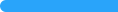 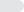 否3719.79%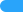 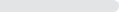 本题有效填写人次187选项小计比例是12365.78%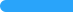 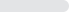 否2412.83%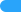 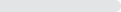 不清楚4021.39%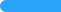 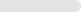 本题有效填写人次187选项小计比例是14778.61%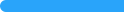 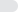 否31.60%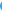 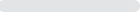 不清楚3719.79%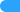 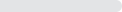 本题有效填写人次187选项小计比例是00%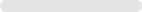 否6333.69%不清楚12466.31%本题有效填写人次187选项小计比例是9751.87%否4322.99%未访问过4725.31%本题有效填写人次187选项小计比例是6333.69%否136.95%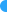 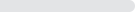 未留言过11159.36%本题有效填写人次187选项小计比例是6735.83%否2312.30%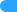 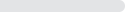 不清楚9751.87%本题有效填写人次187选项小计比例非常满意4725.13%满意2312.30%一般73.74%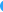 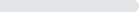 不满意21.07%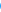 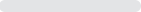 未访问过10857.75%本题有效填写人次187选项小计比例程度高179.09%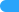 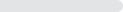 一般11762.57%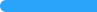 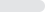 程度不够5328.34%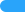 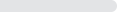 本题有效填写人次187选项小计比例非常满意9249.20%满意6836.36%一般2714.44%不满意00%本题有效填写人次187